ANEXO FPresidente da banca: _______________________________________________________Membros internos: _________________________________________________________Membro externos: _________________________________________________________Data da defesa: ___________________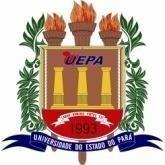 UNIVERSIDADE DO ESTADO DO PARÁPRÓ-REITORIA DE PESQUISA E PÓS-GRADUAÇÃOPROGRAMA DE PÓS-GRADUAÇÃO EM EDUCAÇÃO E ENSINO DE CIÊNCIAS NA AMAZÔNIA (PPGEECA)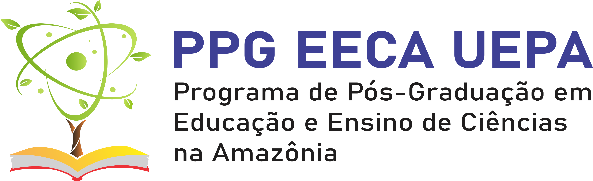 MESTRANDO:______________________________________Matrícula____________________________TÍTULO DA DISSERTAÇÃO: _____________________________________________________________TÍTULO DO PE: _________________________________________________________________________ORIENTADOR: _________________________________________________________________________COORIENTADOR (se houver): _____________________________________________________________MESTRANDO:______________________________________Matrícula____________________________TÍTULO DA DISSERTAÇÃO: _____________________________________________________________TÍTULO DO PE: _________________________________________________________________________ORIENTADOR: _________________________________________________________________________COORIENTADOR (se houver): _____________________________________________________________FICHA DE VALIDAÇÃO DE PRODUTO/PROCESSO EDUCACIONAL (PE) [Adaptado do Documento de Área Ensino CAPES, disponível em: https://www.gov.br/capes/pt-br/centrais-de-conteudo/ORIENTACOES_REGISTRO_PRODUCAO_TECNICA_TECNOLOGICA_ENSINO.pdf e RIZZATTI, et al. ACTIO, Curitiba, v. 5, n. 2, p. 1-17, mai./ago. 2020]FICHA DE VALIDAÇÃO DE PRODUTO/PROCESSO EDUCACIONAL (PE) [Adaptado do Documento de Área Ensino CAPES, disponível em: https://www.gov.br/capes/pt-br/centrais-de-conteudo/ORIENTACOES_REGISTRO_PRODUCAO_TECNICA_TECNOLOGICA_ENSINO.pdf e RIZZATTI, et al. ACTIO, Curitiba, v. 5, n. 2, p. 1-17, mai./ago. 2020]ADERÊNCIA – compreende-se da relação que o PE apresenta com o Programa. *Marcar quantas opções necessárias.(   ) Vínculo à projeto de pesquisa do Programa.(   ) Vínculo à linha de pesquisa do Programa.(   ) Vínculo à área de concentração do Programa(   ) Sem clara aderência às linhas, projetos ou área do Programa.IMPACTO – considera-se a forma como o PE foi utilizado e/ou aplicado nos sistemas educacionais, culturais, de saúde ou CT&I. É importante observar os efeitos e benefícios da produção. *Marcar uma opção para cada campo. (  ) Alto: O PE com aplicação no sistema Educacional  relacionado à prática profissional do discente, no qual seus resultados, consequências ou benefícios são percebidos pela sociedade.(  ) Médio: PE gerado e aplicado no sistema Educacional não sendo observado seus benefícios.(    ) Baixo: O PE gerado não utilizado/aplicado no sistema relacionado à prática profissional do discente.IMPACTO – considera-se a forma como o PE foi utilizado e/ou aplicado nos sistemas educacionais, culturais, de saúde ou CT&I. É importante observar os efeitos e benefícios da produção. *Marcar uma opção para cada campo. (  ) Real: É possível avaliar/medir as mudanças, efeitos ou benefícios diretamente atribuíveis a aplicação do PE com o público alvo.(   ) Potencial: As mudanças, efeitos ou benefícios são previsíveis pelo pesquisador. Efeito planejado ou esperado.IMPACTO – considera-se a forma como o PE foi utilizado e/ou aplicado nos sistemas educacionais, culturais, de saúde ou CT&I. É importante observar os efeitos e benefícios da produção. *Marcar uma opção para cada campo. (  ) Apresenta possibilidade de replicabilidade mesmo com adaptações em diferentes contexto daquele em que foi produzido.(  ) Não apresenta replicabilidade.IMPACTO – considera-se a forma como o PE foi utilizado e/ou aplicado nos sistemas educacionais, culturais, de saúde ou CT&I. É importante observar os efeitos e benefícios da produção. *Marcar uma opção para cada campo. Abrangência precisa do PE:(   ) Local(    ) Regional(    ) Nacional(    ) InternacionalCOMPLEXIDADE – compreende-se como uma propriedade do PE relacionada às etapas de elaboração, desenvolvimento e/ou validação do Produto Educacional. *Marcar uma opção.(   ) Alta complexidade:  O PE é concebido a partir da observação e/ouda prática do profissional e está atrelado à questão de pesquisa da dissertação/tese, apresenta método claro. Explica de forma objetiva aaplicação e análise do produto, há uma reflexão sobre o PE com base nos referenciais teórico e teóricometodológico, apresenta associação de diferentes tipos de conhecimento e interação de múltiplos atores -segmentos da sociedade, identificável nas etapas/passos e nas soluções geradas associadas ao produto, e existem apontamentos sobre os limites de utilização do PE.(   ) Média complexidade: O PE é concebido a partir da observação e/ou da prática do profissional e está atrelado à questão de pesquisa da dissertação/tese. Apresenta método claro e explica de forma objetiva a aplicação e análise do produto, resulta da combinação de conhecimentos pré estabelecidos e estáveis nos diferentes atores - segmentos da sociedade.(   ) Baixa complexidade:  O PE é concebido a partir da observação e/ou da prática do profissional e está atrelado à questão de pesquisa da dissertação/tese. Resulta do desenvolvimento baseado em alteração/adaptação de conhecimento existente e estabelecido sem,necessariamente, a participação de diferentes atores - segmentos dasociedade.(   ) Sem complexidade : Não existe diversidade de atores - segmentos da sociedade. Não apresenta relações e conhecimentos necessários à elaboração e ao desenvolvimento do PE.INOVAÇÃO - considera-se que o PE é/foi criado a partir de algo novo ou da reflexão e modificação de algo já existente revisitado de forma inovadora e origina. *Marcar uma opção. (   ) Alto teor inovativo: desenvolvimento com base em conhecimento inédito.( ) Médio teor inovativo: combinação e/ou compilação de conhecimentos pré estabelecidos.(   ) Baixo teor inovativo: adaptação de conhecimento existente.APLICABILIDADE – relaciona-se aopotencial de facilidade de acesso e compartilhamento que o PE possui, para que seja acessado e utilizado deforma integral e/ou parcial em diferentes sistemas. *Marcar uma opção para cada campo.(  ) PE tem características de aplicabilidade a partir de protótipo/piloto, mas não foi aplicado durante a pesquisa.(  ) PE tem características de aplicabilidade a partir de protótipo/piloto e foi aplicado durante a pesquisa.APLICABILIDADE – relaciona-se aopotencial de facilidade de acesso e compartilhamento que o PE possui, para que seja acessado e utilizado deforma integral e/ou parcial em diferentes sistemas. *Marcar uma opção para cada campo.(  ) O estágio da tecnologia do PE é Piloto/protótipo.(  ) O estágio da tecnologia do PE está em teste.(  ) O estágio da tecnologia do PE é finalizado/implantado.ACESSO – relaciona-se à forma deacesso do PE. *Marcar uma opção para cada campo.( ) PE sem acesso.( ) PE com acesso via rede fechada.( ) PE com acesso público e gratuito.ACESSO – relaciona-se à forma deacesso do PE. *Marcar uma opção para cada campo.( ) PE com Registro/depósito de propriedade intelectual.( ) PE sem Registro/depósito de propriedade intelectual.BREVE PARECER DA VALIADAÇÃO:BREVE PARECER DA VALIADAÇÃO: